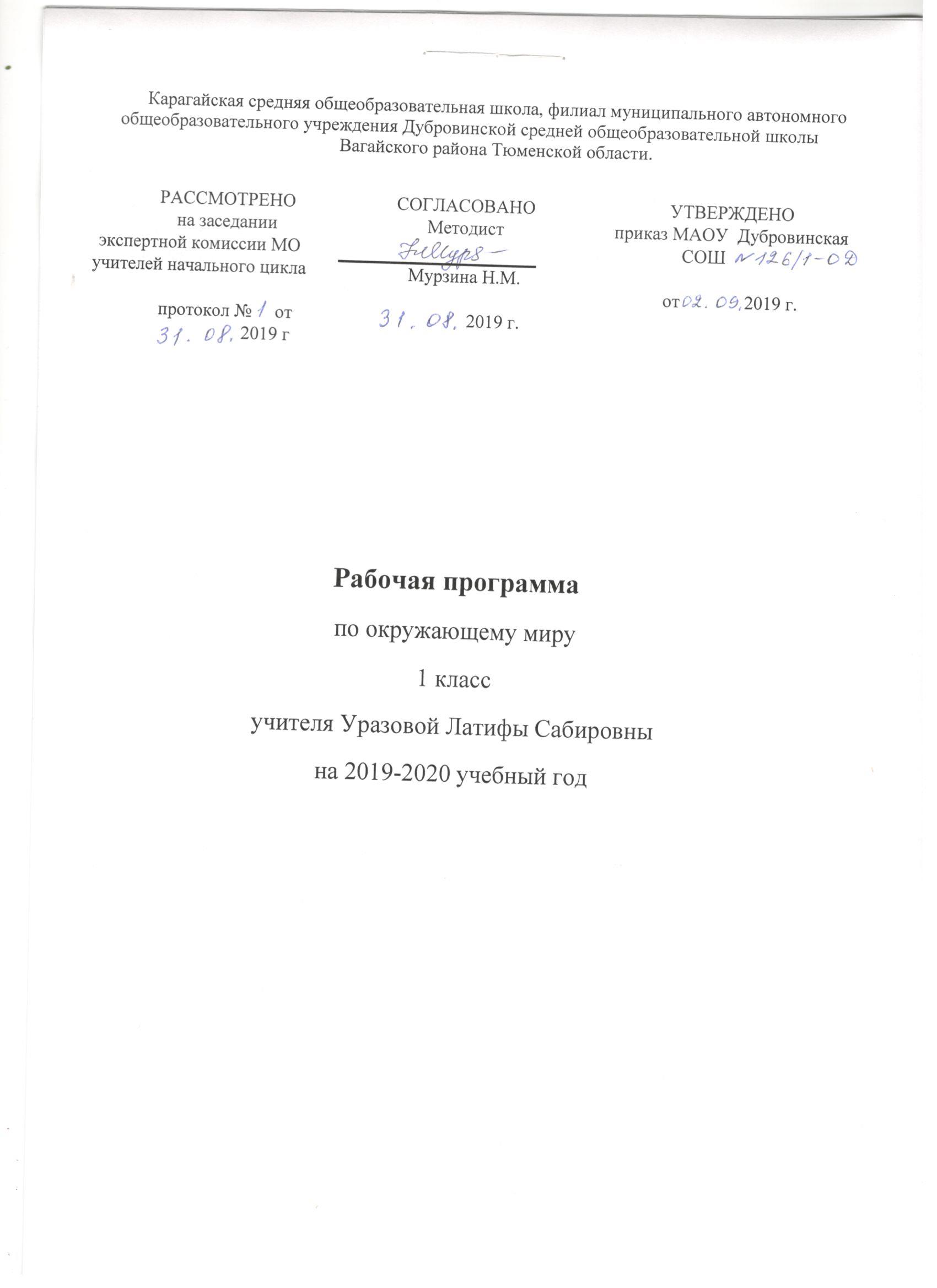     1.Планируемые результаты освоения учебного предмета, курса.Предметными результатами изучения курса «Окружающий мир» в 1-м классе является сформированность следующих умений.название нашей планеты, родной страны и ее столицы; региона, где живут учащиеся; родного города (села);государственную символику России: флаг, герб, гимн;государственные праздники;основные (легко определяемые) свойства воздуха, воды;общие условия, необходимые для жизни живых организмов;уметь определять признаки различных объектов природы (цвет, форму, сравнительные размеры);вести наблюдения в природе.различать объекты природы и изделия; объекты неживой и живой природы; называть их роль в жизни человека;называть окружающие предметы и их взаимосвязи;называть основные особенности каждого времени года, уметь определять свое отношение к миру; знать названия дней неделивырабатывать соответствующие нормы и правила по экологической этике;выполнять посильную деятельность по охране окружающей среды;объяснить, какое значение имеет окружающая природа для людей;группы растений и животных; деревья, кустарники, травы; насекомых, рыб, птиц, зверей;различать основные части растения: корень, стебель, лист, цветок, плод с семенами; отображать их на рисунке (схеме);различать овощи и фрукты;выполнять простейшие правила ухода за комнатными растениями, домашними животными (кошкой, собакой);особенности труда людей наиболее распространенных профессий.оценивать правильность поведения в быту (правила общения);правила ОБЖ, уличного движения: знать безопасную дорогу от дома до школы; знать важнейшие дорожные знаки, сигналы светофора, правила перехода улицы; знать правила безопасности движения (в частности, касающейся пешеходов и пассажиров транспортных средств) и соблюдать их;назначение основных средств передвижения: автомобиль, поезд, самолет, пароход;правила сохранения и укрепления здоровья.Личностными результатами изучения курса «Окружающий мир» в 1-м классе является формирование следующих умений:знать домашний адрес, имена и отчества родителей. Проявлять уважение к своей семье,родственникам, любовь к родителям.оценивать жизненные ситуации (поступки людей) с точки зрения общепринятых норм и ценностей: в предложенных ситуациях  отмечать конкретные поступки, которые можно оценить как хорошие или плохие.освоить начальные навыки адаптации в динамично изменяющемся и развивающемся мире (настоящее, прошлое, будущее).самостоятельно определять и высказывать самые простые общие для всех людей правила поведения (основы общечеловеческих нравственных ценностей). Объяснять и оценивать конкретнее поступки как хорошие или плохие.использовать основные формы приветствия, просьбы и т. д. в отношениях с другими людьми; выполнять правила поведения в общественных местах.выполнять правила личной гигиены и безопасного поведения на улице и в быту.освоить роли ученика; формирование интереса к учению;в предложенных ситуациях, опираясь на общие для всех простые правила поведения, делать выбор, какой поступок совершить.развивать эколого-этическую деятельность анализ собственного отношения к миру природы и поведения в нем; оценка поступков других людей в природе).Метапредметными результатами изучения курса «Окружающий мир» в 1-м классе является формирование следующих универсальных учебных действий (УУД).Регулятивные УУД:определять и формулировать цель деятельности на уроке с помощью учителя.проговаривать последовательность действий на уроке.учиться высказывать свое предположение (версию) на основе работы с иллюстрацией учебника.учиться работать по предложенному учителем плану.учиться выстраивать проблемный диалог (ситуации), коллективное решение проблемных вопросов;учиться отличать верно выполненное задание от неверного.учиться совместно с учителем и другими учениками давать эмоциональную оценку деятельности класса на уроке.учиться технологии оценивания образовательных достижений (учебных успехов).Познавательные УУД:ориентироваться в своей системе знаний: отличать новое от уже известного с помощью учителя.делать предварительный отбор источников информации: ориентироваться в учебнике (на развороте, в оглавлении).добывать новые знания: находить ответы на вопросы, используя учебник, свой жизненный опыт и информацию, полученную на уроке, выполнять индивидуальные задания;перерабатывать полученную информацию: делать выводы в результате совместной работы всего класса.перерабатывать полученную информацию: сравнивать и группировать предметы и их образы.моделировать экологические связи с помощью графических и динамических схем.уметь передать мысль не словом, а образом, моделью, рисунком – схемой.преобразовывать информацию из одной формы в другую: подробно пересказывать небольшие тексты, называть их тему.Коммуникативные УУД:донести свою позицию до других: оформлять свою мысль в устной и письменной речи (на уровне предложения или небольшого текста).слушать и понимать речь других.участвовать в диалоге на уроке и в жизненных ситуациях.совместно договариваться о правилах общения и поведения в школе и следовать им (основные формы приветствия, просьбы, благодарности, извинения, прощания; культура поведения в общественных местах).учиться выполнять различные роли в группе (лидера, исполнителя, критика; осваивать ролевые игры).формировать умение работать в группах и парах.составлять небольшой рассказ на тему «Кем ты хочешь стать»;использовать приобретенные знания и умения в практической деятельности и повседневной жизни для:обогащения жизненного опыта, решения практических задач с помощью наблюдения, сравнения;уход за растениями (животными);выполнения изученных правил охраны и укрепления здоровья, безопасного поведения;оценки воздействия человека на природу, выполнения правил поведения в природе и участия в ее охране;составления описательного рассказа по картине, наблюдаемого объекта во время экскурсии;удовлетворения познавательных интересов, поиска дополнительной информации.получит возможность научиться:самостоятельно или с помощью взрослых учащиеся могут проводить наблюдения и опыты под руководством учителя;группировать и классифицировать объекты живой и неживой природы;сознательно выполнять правила экологического поведения;высказать свои суждения о необходимости соблюдения режима дня и правил гигиены;определить по внешнему виду названия различных растений;самостоятельно и уверенно сможет:измерить длину небольшого тела; времени по часам;описать объект по 2-3 признакам; сравнивать однородные объекты (листья деревьев, горные породы), выявить «лишний» объект;выявить во время экскурсии или обсуждения в классе экологические проблемы своей местности и рассказать о них, назвать некоторые пути их решения; сортировать мусор для его раздельного сбора; по рисункам узнавать 3-5 животных и растений, приводить примеры положительного и отрицательного воздействия человека на природу; высказывать оценивающие суждения о поведении человека в природе;перечислить основные элементы режима дня и гигиенических норм; назвать характер действий дорожной ситуации исходя из правил дорожного движения;приводить примеры насекомых, рыб, зверей.2. Содержание учебного предмета, курсаВведение. Задавайте вопросы.Мир вокруг нас, его многообразие. Учимся задавать вопросы об окружающем мире. Наша школа. Дорога от дома до школы. Правила и безопасность дорожного движения (в частности, касающейся пешеходов и пассажиров транспортных средств).Экскурсии: Знакомство со школой. Знакомство с дорогой от дома до школы и правилами безопасности в пути.Что и кто? Что можно увидеть на небе днем и ночью. Солнце, его форма. Облака, их состав. Красота и причудливость облаков. Луна и звезды. Созвездие Большая Медведица.Что можно увидеть под ногами. Камни, их разнообразие (форма, размер, цвет) и красота. Гранит, кремень, известняк.Что растет на подоконнике и клумбе. Знакомство с отдельными представителями комнатных растений и растений цветника (по выбору учителя).Что это за дерево. Распознавание деревьев своей местности по листьям.Летняя и осенняя окраска листьев. Сосна и ель, их различение по общему виду, хвоинкам, шишкам.Части растения: корень, стебель, лист, цветок, плод с семенами. Знакомство с разнообразием плодов и семян.Кто такие насекомые, рыбы, птицы, звери. Знакомство с разнообразием животных, их внешним строением.Что окружает нас дома. Разнообразие и назначение предметов домашнего обихода. Компьютер, его части и назначение.Обучение безопасному обращению с вещами, компьютером, домашними животными. Важнейшие дорожные знаки, сигналы светофора, правила перехода улицы.Наша Родина – Россия. Природа, города, народы России (на примерах по выбору учителя). Знакомство с государственными символами России: флагом, гербом, гимном. Наш город (село) – часть большой страны.Планета Земля, ее форма. Глобус – модель Земли. Суша и вода на Земле. Изображение нашей страны на глобусе.Экскурсии: Что у нас над головой? Что у нас под ногами? Знакомство с растениями цветника. Практические работы: Знакомство с комнатными растениями. Знакомство с лиственными деревьями ближайшего природного окружения. Распознавание листьев различных деревьев. Сравнительное исследование сосны и ели. Что общего у разных растений? Знакомство с глобусом.Как, откуда и куда? Река и море. Куда текут реки. Пресная и соленая вода. Путь воды в наш дом. Канализация и очистные сооружения.Роль электричества в быту. Откуда в наш дом приходит электричество. Правила безопасного обращения с электроприборами. Сборка простейшей электрической цепи (по усмотрению учителя).Изучение свойств снега и льда. Откуда берутся снег и лед. Как живут растения и животные. Знакомство с признаками живого и условиями, необходимыми для жизни организмов. Простейшие правила ухода за комнатными растениями, кошкой, собакой. Птицы, прилетающие к кормушке. Забота о птицах зимой. Как путешествует письмо. Откуда берутся хорошо известные детям продукты питания, например шоколад, изюм, мед и др. (по усмотрению учителя).Откуда берутся бытовой мусор и вещества, загрязняющие окружающую среду. Как сделать Землю чище.Практические работы: Изучение свойств снега и льда. Отработка простейших приемов ухода за комнатными растениями. Изготовление простейшей кормушки для птиц.Где и когда? Представление о времени. Настоящее, прошлое, будущее. Дни недели и времена года. Холодные и жаркие районы Земли. Перелетные птицы. Где они зимуют и как ученые узнали об этом. Представление о далеком прошлом Земли. Динозавры – удивительные животные прошлого. Как ученые изучают динозавров. Одежда людей в прошлом и теперь.История велосипеда, его устройство. Велосипед в твоей жизни. Правила безопасного обращения с велосипедом. Профессии взрослых. Кем ты хочешь стать. Каким может быть окружающий мир в будущем. Зависит ли это от тебя.Почему и зачем? Солнце – ближайшая к Земле звезда. Форма и размеры звезд. Созвездие Льва. Луна – естественный спутник Земли. Почему на Луне не живут люди. Почему идет дождь и дует ветер. Роль дождя и ветра в жизни растений, животных, человека. Звуки окружающего мира. Почему бывает эхо. Как беречь уши. Цвета радуги. Почему радуга разноцветная. Объяснение названий растений и животных, например медуница, недотрога, жук-носорог и др. (по усмотрению учителя). Что эти названия рассказывают о своих хозяевах. Почему в лесу нужно соблюдать тишину. Почему не нужно рвать цветы и ловить бабочек. Разнообразие овощей и фруктов. Витамины. Почему овощи и фрукты перед едой надо мыть. Почему нужно чистить зубы и мыть руки. Зачем мы спим ночью. Правила подготовки ко сну.Зачем нужны автомобили. Устройство автомобиля. Автомобили в прошлом и теперь. Какими могут быть автомобили будущего. Поезд и железная дорога. Поезда метро, пригородные поезда, поезда дальнего следования. Назначение самолетов. Устройство самолета. Самолеты в прошлом и теперь. Назначение судов. Устройство судна. Спасательные средства на корабле. Зачем летают в космос. Искусственные спутники Земли, их назначение. Космические станции. Экология – наука, которая учит нас бережно относиться к окружающему миру, к своей планете. 22 апреля – День Земли.Практическая работа: Простейшие правила гигиены.  3.Тематическое планирование с указанием количества часов, отводимых на освоение каждой темы.	1 класс (66 ч.)	1 класс (66 ч.)1.Задавайте вопросы !1 ч.2. Что и кто?20 ч.3.Как, откуда и куда?12 ч.4.Где и когда?115.Почему и зачем?22ИТОГО66